Impresso em: 07/08/2023 21:16:00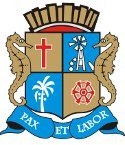 Matéria: REQUERIMENTO 163-2021Autor:  EMÍLIA CORRÊAGoverno de Sergipe Câmara Municipal de AracajuReunião: 35 SESSÃO OrdináriaData: 28/04/2021Parlamentar	Partido	Voto	HorárioANDERSON DE TUCA BINHOBRENO GARIBALDE CÍCERO DO SANTA MARIA EDUARDO LIMAEMÍLIA CORRÊA FABIANO OLIVEIRA FÁBIO MEIRELES JOAQUIM DA JANELINHA LINDA BRASILPAQUITO DE TODOS PR. DIEGOPROF. BITTENCOURT PROFª. ÂNGELA MELO RICARDO MARQUES RICARDO VASCONCELOSSÁVIO NETO DE VARDO DA LOTÉRICA SGT. BYRON ESTRELAS DO MAR SHEYLA GALBAVINÍCIUS PORTOPDT PMNUNIÃO BRASIL PODEMOS REPUBLICANOS PATRIOTAPP PODEMOSSOLIDARIEDADE PSOL SOLIDARIEDADE PPPDT PTCIDADANIA REDE PODEMOS REPUBLICANOS CIDADANIAPDTNÃO NÃO NÃO NÃO NÃO SIM NÃO NÃO NÃO NÃO NÃO SIM NÃO NÃO SIM NÃO NÃO SIM SIM NÃO11:57:1411:57:2811:57:3711:57:4411:58:0711:59:1111:59:2211:59:3212:00:2412:01:4112:01:5212:02:5512:03:0912:03:1512:03:2112:03:3112:03:4212:04:2112:05:0312:07:45NITINHODR. MANUEL MARCOS SONECAISACPSD PSD PSD PDTO Presidente não Vota Não VotouNão Votou Não VotouTotais da Votação	Sim: 5Resultado da Votação: REPROVADONão: 15Abstenção: 0	Total de Votos Válidos: 20